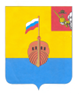 РЕВИЗИОННАЯ КОМИССИЯ ВЫТЕГОРСКОГО МУНИЦИПАЛЬНОГО РАЙОНА162900, Вологодская область, г. Вытегра, пр. Ленина, д.68тел. (81746) 2-22-03 факс (81746) ______,       e-mail: revkom@vytegra-adm.ruЗАКЛЮЧЕНИЕпо результатам экспертизы проекта постановления Администрации сельского поселения Оштинское Вытегорского муниципального района Вологодской области «Об утверждении муниципальной программы «Благоустройство территории сельского поселения Оштинское  Вытегорского муниципального района Вологодской области на 2026-2030 годы»25.10.2023 г.                                                                                 г. Вытегра          Заключение Ревизионной комиссии Вытегорского муниципального района на проект постановления администрации сельского поселения Оштинские Вытегорского муниципального района Вологодской области «Об утверждении муниципальной программы «Благоустройство территории сельского поселения Оштинские Вытегорского муниципального района Вологодской области на 2026-2030 годы»  подготовлено в соответствии с требованиями Бюджетного кодекса Российской Федерации, Положения о Ревизионной комиссии Вытегорского муниципального района. 1. Основание для проведения экспертизы: п.2 ст.157 Бюджетного кодекса Российской Федерации, пункт 7 части 2 статьи 9 Федерального закона от 07.02.2011 № 6 –ФЗ «Об общих принципах организации и деятельности контрольно-счетных органов субъектов Российской Федерации, федеральных территорий и муниципальных образований», Положение о Ревизионной комиссии Вытегорского муниципального района, утвержденное Решением Представительного Собрания Вытегорского муниципального района от 28.06.2023 года № 660.2. Цель экспертизы: - подтверждение соответствия муниципальной программы основным направлениям государственной политики, установленным законами, иными нормативными правовыми актами Российской Федерации, Вологодской области и муниципального образования в сфере обеспечения повышения уровня благоустройства на территории муниципального образования, а также достаточность запланированных мероприятий и реалистичность ресурсов для достижения целей и ожидаемых результатов муниципальной программы;  - подтверждение полномочий по установлению расходного обязательства, подтверждение обоснованности размера расходного обязательства, установление экономических последствий принятия нового расходного обязательства для бюджета муниципального образования. 3. Основные задачи экспертизы:- проверка соответствия муниципальной программы нормативным правовым актам и документам стратегического характера;- анализ структуры муниципальной программы;-  анализ системы финансирования, оценки эффективности и контроля муниципальной программы. 4. Предмет экспертизы: проект муниципальной программы. 5. Объект экспертизы: ответственный исполнитель муниципальной программы – Администрация сельского поселения Оштинское Вытегорского муниципального района Вологодской области (далее – Администрация поселения).  6. Порядок проведения экспертизы: финансово – экономическая экспертиза проекта муниципальной программы осуществлялась с учетом предусмотренного порядка разработки, реализации и оценки эффективности реализации муниципальных программ сельского поселения Оштинское, утвержденного постановлением администрации сельского поселения Оштинское от 10.08.2020 г. № 77 «Об утверждении Порядка разработки, реализации и оценки эффективности реализации муниципальных программ сельского поселения Оштинское» (далее – Порядка), в соответствии со статьей 179 Бюджетного кодекса Российской Федерации.    7.Экспертиза проведена: аудитором Ревизионной комиссии ВМР Нестеровой О.Е.             Согласно статьи 179 Бюджетного кодекса Российской Федерации муниципальные программы утверждаются муниципальным правовым актом администрации муниципального образования. Сроки реализации муниципальных программ определяются местной администрацией муниципального образования в устанавливаемом ими порядке. Порядок принятия решений о разработке муниципальных программ, формирования и реализации указанных программ устанавливается муниципальным правовым актом местной администрации муниципального образования. Объем бюджетных ассигнований на финансовое обеспечение реализации муниципальных программ утверждается решением о бюджете по соответствующей каждой программе целевой статье расходов бюджета.         В целях реализации положений статьи 179 Бюджетного Кодекса Российской Федерации принято постановление администрации сельского поселения Оштинское от 10.08.2020 г. № 77 «Об утверждении Порядка разработки, реализации и оценки эффективности реализации муниципальных программ сельского поселения Оштинское».Проектом постановления администрации сельского поселения Оштинское предлагается утвердить муниципальную программу «Благоустройство территории сельского поселения Оштинское Вытегорского муниципального района Вологодской области на 2026-2030 годы» (далее – Программу). Программа предусматривает реализацию мероприятий по благоустройству территорий поселения, включая организацию уличного освещения, по содержанию кладбищ.         В соответствии со статьей 14 Федерального закона от 06.10.2003 г. № 131 –ФЗ «Об общих принципах организации местного самоуправления в Российской Федерации», статьей 3 Устава сельского поселения Оштинское, организация благоустройства территории поселения, содержание мест захоронения относятся к вопросам местного значения сельского поселения. Таким образом, реализация мероприятий Программы осуществляется в пределах полномочий органа местного самоуправления. Анализ структуры муниципальной программы и её соответствие действующему порядку разработки муниципальных программ        Экспертиза показала, что муниципальная программа в целом соответствует Порядку разработки, реализации и оценки эффективности реализации муниципальных программ, утвержденному постановлением администрации сельского поселения Оштинское от 10.08.2020 г. № 77 «Об утверждении Порядка разработки, реализации и оценки эффективности реализации муниципальных программ сельского поселения Оштинское», но имеются технические недочеты.           Муниципальная программа соответствует основным направлениям государственной политики, установленным законами, иными нормативными правовыми актами Российской Федерации, Вологодской области, Вытегорского района и муниципального образования в сфере организации благоустройства поселения. Программа принята для решения актуальных для сельского поселения Оштинское проблем, решение которых программным методом является целесообразным и необходимым.         Цель муниципальной программы: повышение комфортной среды проживания на территории сельского поселения Оштинское.          Цель Программы соответствуют ожидаемым конечным результатам и может быть достигнута за период реализации Программы.         Задачи муниципальной программы:1. Повышение эффективности использования электрической энергии в системе уличного освещения территории поселения Оштинское. 2. Повышение уровня благоустройства и санитарно – эпидемиологического состояния территорий кладбищ в поселении Оштинское.3. Повышение уровня благоустройства общественных территорий сельского поселения Оштинское.       Сформулированные задачи необходимы и достаточны для достижения цели Программы.                    Целевые показатели Программы соответствуют требованиям, изложенным в Порядке.              На решение каждой задачи направлено одно основное мероприятие.                 Общий объем финансирования Программы – 4991,0 тыс. рублей, ежегодно – 998,2 тыс. рублей. Источник финансирования – бюджет сельского поселения Оштинское (собственные средства бюджета). Проектом Программы предусмотрены объемы привлечения дополнительных средств за счет средств областного бюджета ежегодно 965,1 тыс. рублей.         Анализ финансового обеспечения показал: объемы финансового обеспечения в разрезе основных мероприятий определены по образцу финансового обеспечения аналогичных основных мероприятий муниципальной программы «Благоустройство территории сельского поселения Оштинское на 2021-2025 годы» на 2023 год бюджета поселения на 2023 -2025 годы без учета средств из областного бюджета. Исходя из этого можно сделать вывод о достаточности финансового обеспечения Программы для достижения целей и ожидаемых результатов муниципальной программы.         Ревизионная комиссия рекомендует:в случае реализации в рамках Основного мероприятия «Организация уличного освещения» Программы в 2026-2030 годах мероприятий по организации освещения улиц в темное время суток, предусматривающих заключение контрактов на продажу и передачу электрической энергии, предусмотреть целевой показатель, на достижение которого будут направлены данные мероприятия и финансовые ресурсы;- в позициях паспорта Программы «Соисполнители программы», «Участники программы» указать слово «отсутствуют» (пункт 3.3 Порядка);- в позиции паспорта «Цели и задачи программы» отделить задачи от цели, прописать слово «Задачи»;- в позиции паспорта «Программно – целевые инструменты программы (подпрограммы)» указать государственные программы Вологодской области, в рамках которых планируется получение средств из областного бюджета на реализацию мероприятий;- в позиции паспорта «Ожидаемые результаты реализации программы» и в разделе 2 текстовой части Программы при указании основных ожидаемых конечных результатов в указанных ожидаемых результатах год «2026» заменить на «2025», в ожидаемом результате «Увеличение количества вновь установленных светильников на территории сельского поселения Оштинское на 25 ед.: от 15 ед. в 2026 году до 45 ед. в 2030 году» цифру «45» заменить на «40»;- изменить формулировку цели Основного мероприятия 1, увязав ее с задачей Программы, на достижение которой направлено Основное мероприятие 1;- в таблице «Финансовое обеспечение муниципальной программы (подпрограммы муниципальной программы) за счет средств бюджета» приложения 3 к Программе указать номера целевых показателей.          Выводы и предложения.       Рассматриваемый проект постановления администрации сельского поселения Оштинское «Об утверждении муниципальной программы «Благоустройство территории сельского поселения Оштинские Вытегорского муниципального района Вологодской области на 2026-2030 годы» соответствует требованиям Федерального закона от 06.10.2003 № 131-ФЗ «Об общих принципах организации местного самоуправления в Российской Федерации», Бюджетного кодекса Российской Федерации, Положению о бюджетном процессе в сельском поселении Оштинское, Порядку разработки, реализации и оценки эффективности реализации муниципальных программ, утвержденному постановлением администрации сельского поселения Оштинское от 10.08.2020 г. № 77 «Об утверждении Порядка разработки, реализации и оценки эффективности реализации муниципальных программ сельского поселения Оштинское».        Ревизионная комиссия предлагает разработчику Программы рассмотреть рекомендации, изложенные в заключении, внести поправки в проект программы.Аудитор Ревизионной комиссии                                                 О.Е. НестероваПоказательСоответствует, (не соответствует) ПорядкуПримечаниеНаличие и надлежащее оформление паспорта муниципальной программыСоответствуетИмеются недостатки технического характераНаличие характеристики сферы действия муниципальной программы, включая описание текущего состояния, основных проблем в указанной сфере и перспектив её развитияСоответствуетХарактеристика сферы реализации Программы отражена в текстовой части Программы. Наличие цели, задач и сроков реализации муниципальной программы    Соответствует.Сроки реализации Программы 2026-2030 годыРесурсное обеспечение муниципальной программы за счет всех источниковСоответствует.Финансирование Программы запланировано за счет собственных средств бюджета поселения. Также разработана прогнозная оценка привлечения средств из областного бюджета. Обоснование выделения и включения в муниципальную программу подпрограмм-Подпрограммы не предусмотрены.Перечень программных мероприятий с указанием сроков их исполнения, исполнителей, стоимости по каждому мероприятию на весь период реализации муниципальной программы (в том числе по годам), структуры источников финансированияСоответствует.Характеристика основных мероприятий Программы отражена в текстовой части Программы. Наличие технико-экономического обоснования расходных обязательств -Наличие прогноза конечных результатов реализации муниципальной программыСоответствует.Требуют поправок технического характераНаличие оценки эффективности муниципальной программы -Предусмотрено Постановлением 10.08.2020 г. № 77Наличие форм и методов контроля реализации муниципальной программы.-Предусмотрено Постановлением 10.08.2020 г. № 77